企业概况我公司（成都辉瑞消防设备有限公司）最早成立于2006年2月，是在原成都万安达消防设备中心的基础上成立，公司专业从事灭火器的维修、充装以及消防器材销售和安装，我公司主要经销干粉灭火器系列、泡沫灭火器系列、应急照明灯系列、安全标志灯系列、消防装备系列、建筑用消防器材系列、手台消防泵系列、灭火器箱系列，共计8大类100多个品种，长期固定客户3200余家。我公司灭火器维修于2013年通过了四川省消防总队灭火器维修能力企业检查验收。公司现有员工23人，配送车辆11台，仓库2处，灭火器维修车间1个。主要客户群：石化企业、印刷企业、家具企业、包装企业、交通企业、机关、学校等。我公司成立至今，历年维修销售的灭火器接受消防主管机关、国家质量及市场监管部门领导管理，每年抽检的灭火器都检验合格。通过十多年的发展，我公司现已发展为集消防工程施工、消防工程检测、消防维保、消防器材销售、安防器材销售、交通设施销售、劳动保障用品销售为一体的综合性企业。我公司近年合作部分客户有：中国石油成都润滑油厂中国石化四川销售有限公司四川交投能源发展有限公司成都市公共交通集团公司及其下属全资子公司和合资公司环球中心中国西部国际博览城延长壳牌（四川）石油有限公司重庆东银壳牌石化有限公司基本情况一览表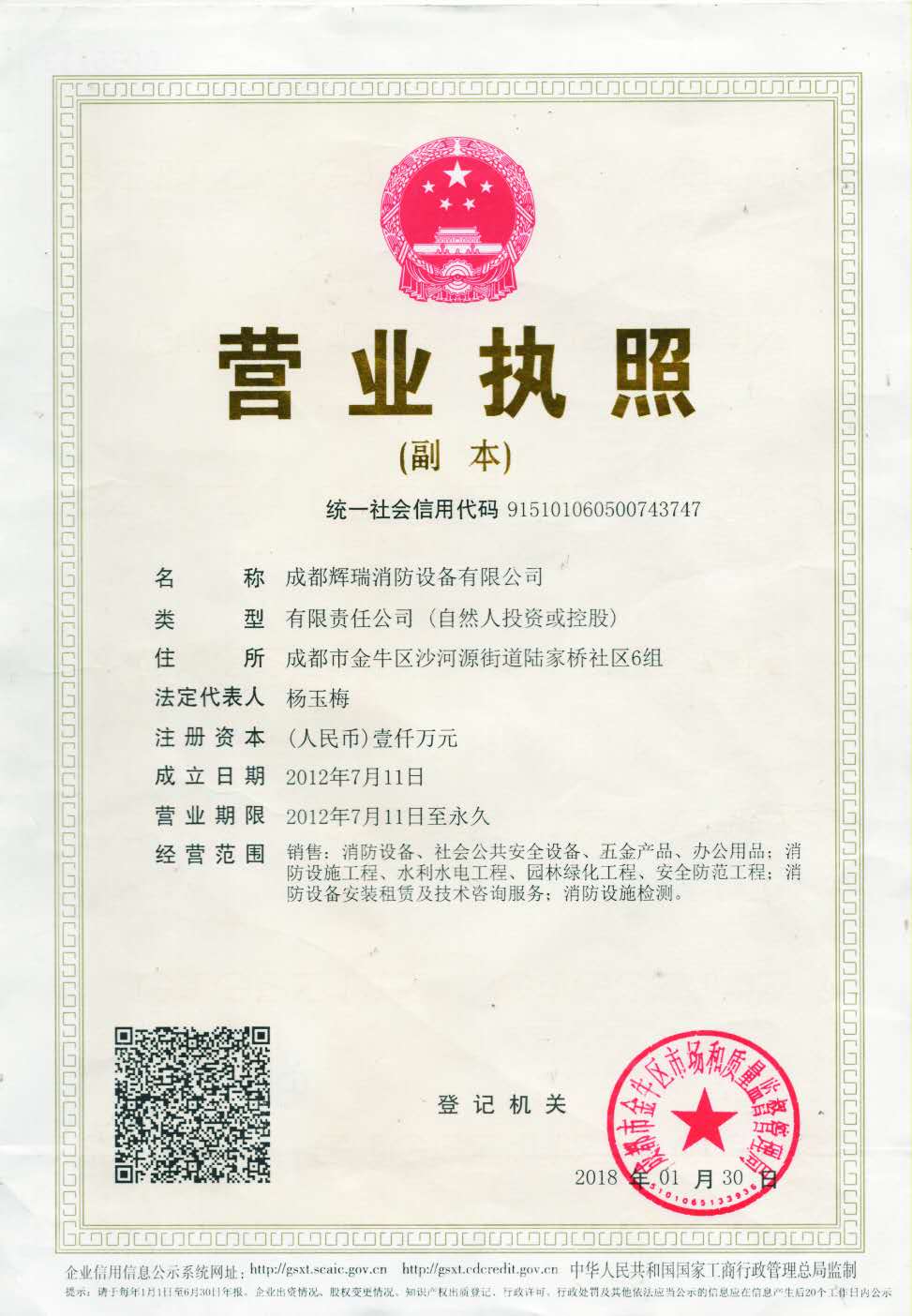 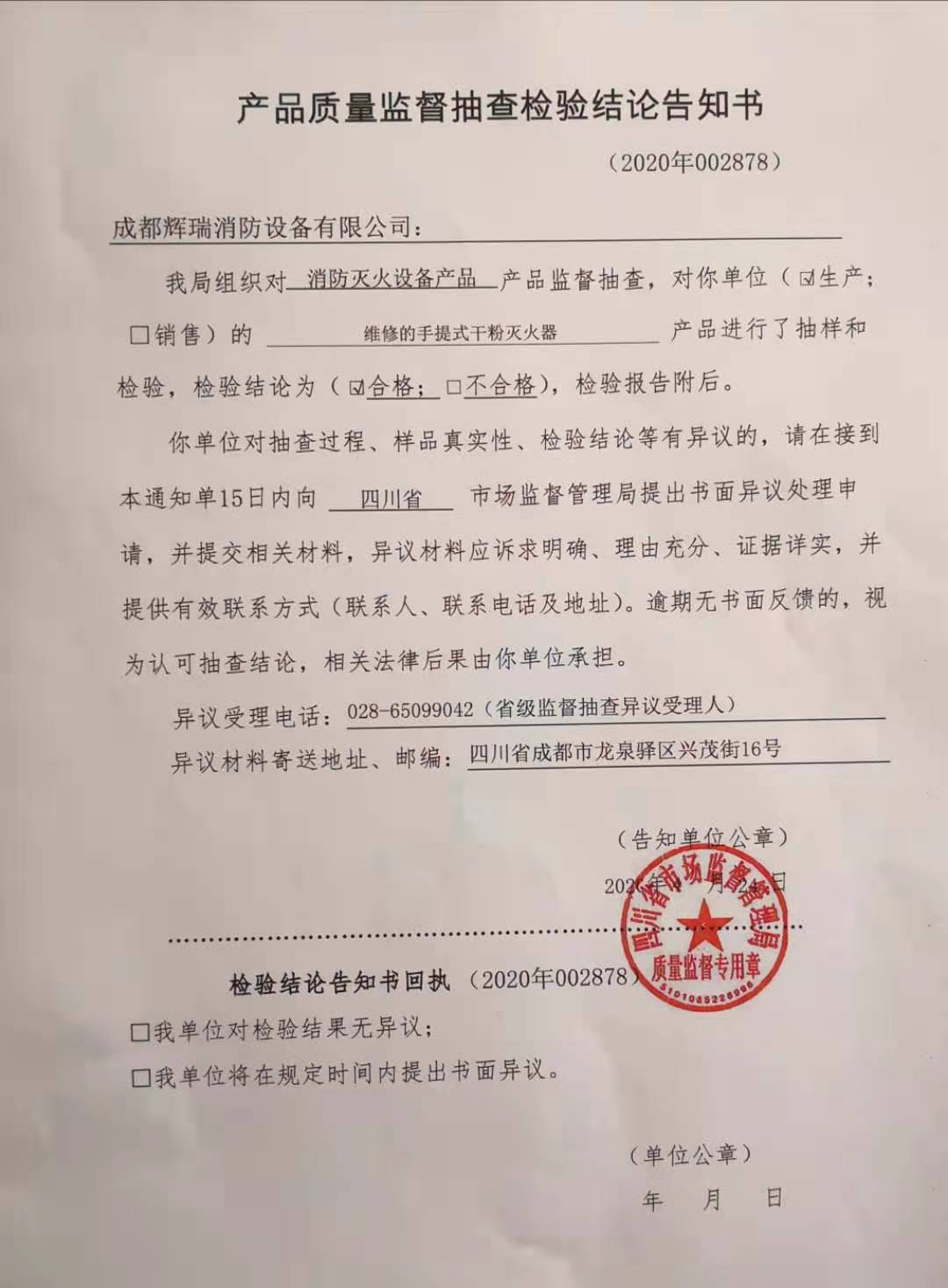 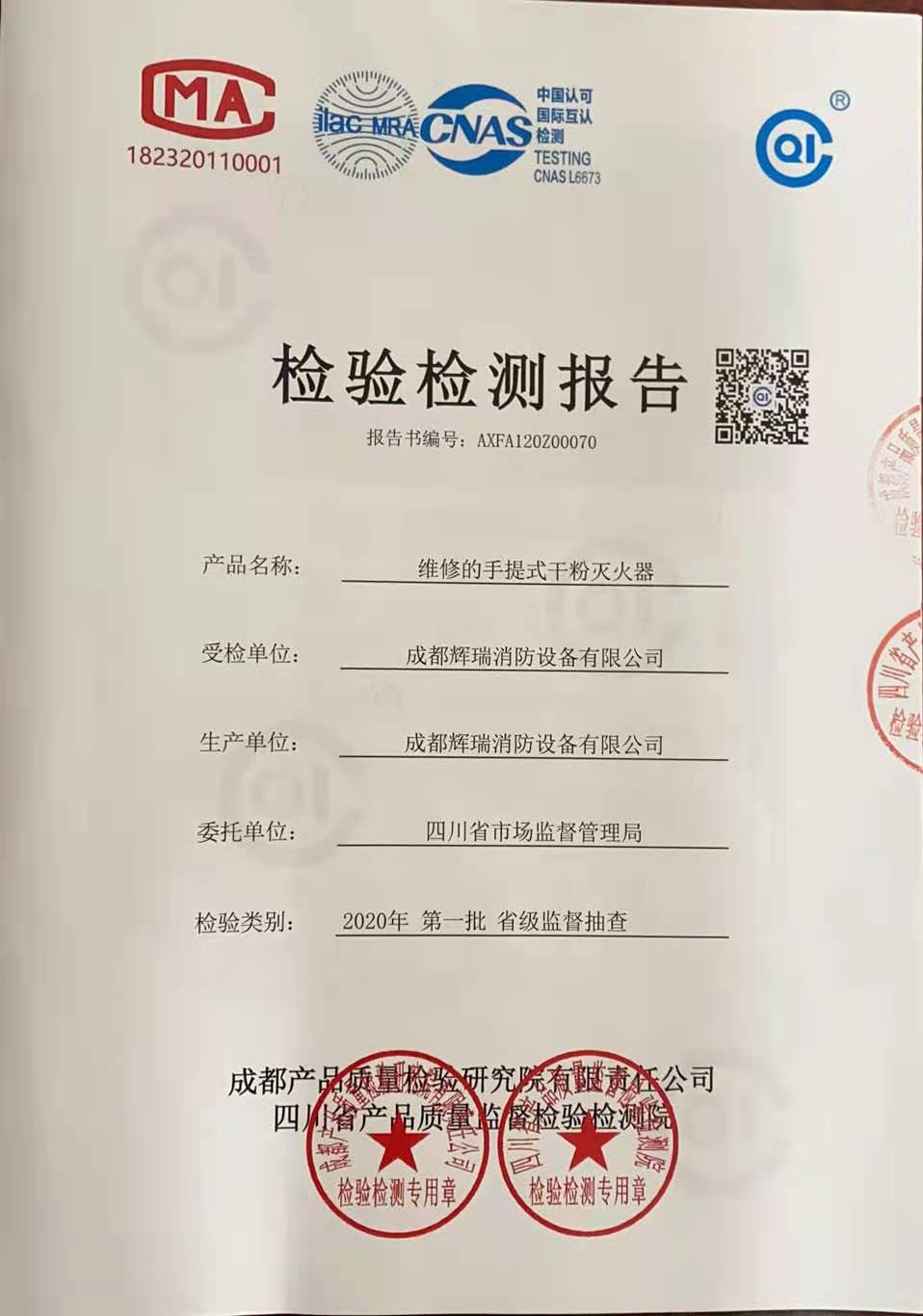 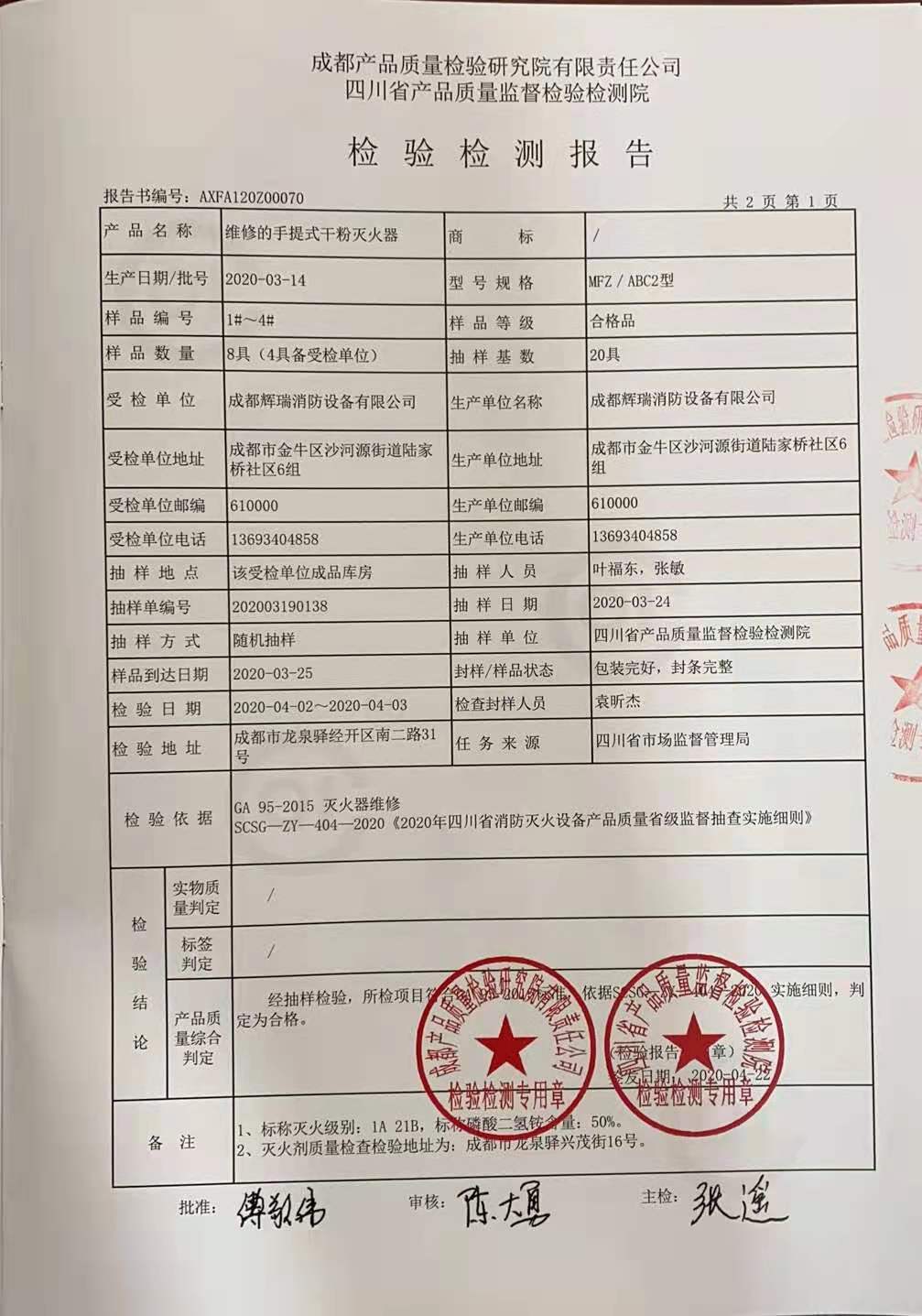 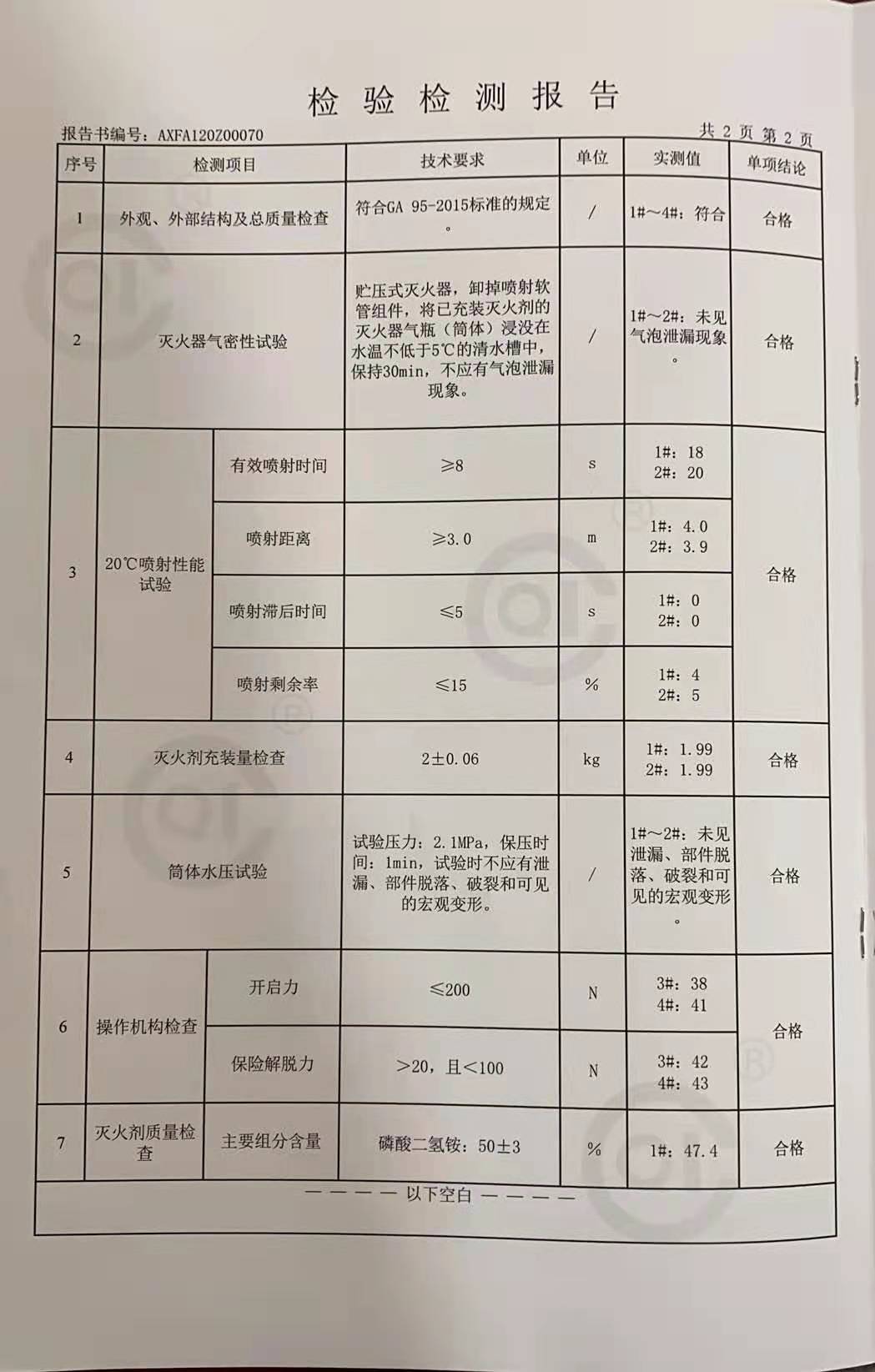 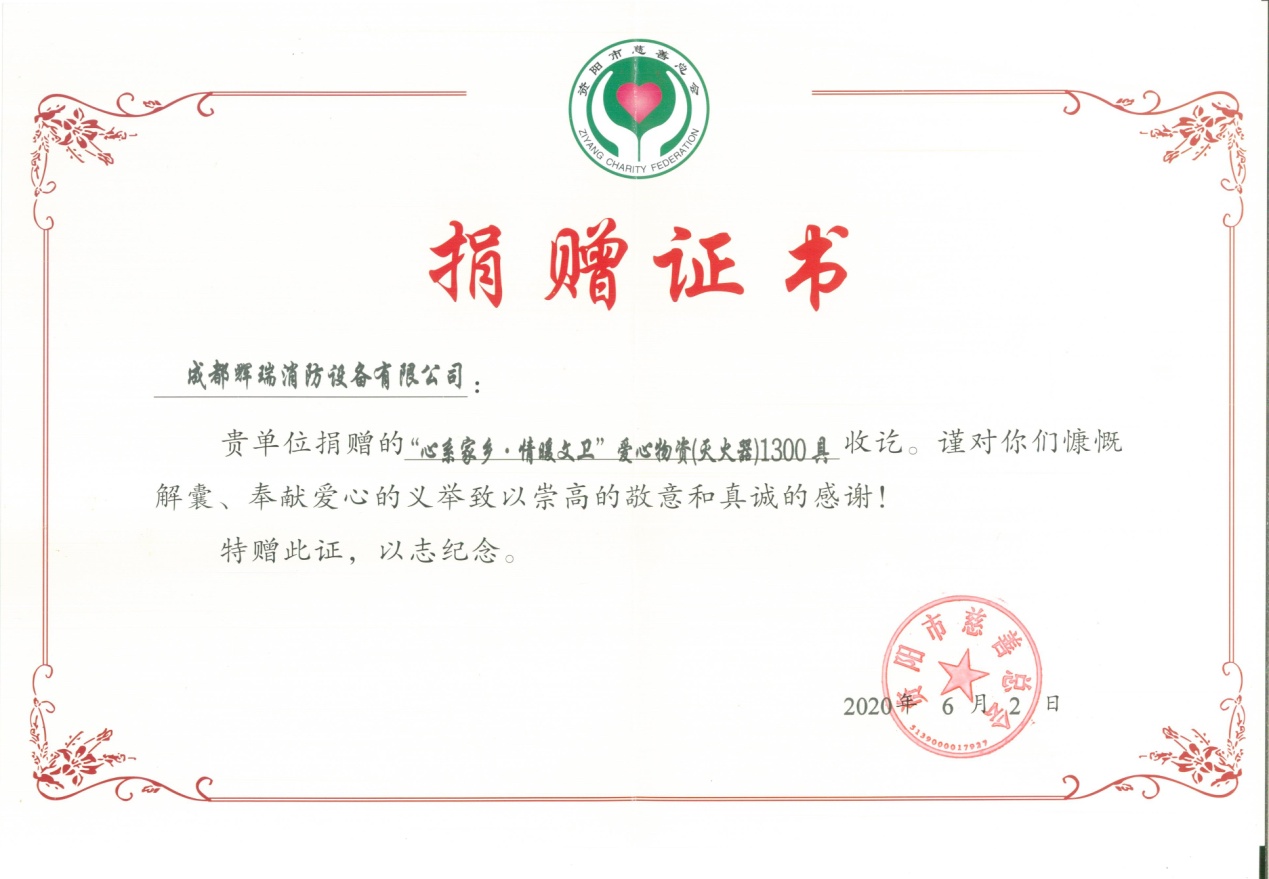 投标人名称成都辉瑞消防设备有限公司成都辉瑞消防设备有限公司成都辉瑞消防设备有限公司成都辉瑞消防设备有限公司成都辉瑞消防设备有限公司成都辉瑞消防设备有限公司成都辉瑞消防设备有限公司注册地址四川省成都市金牛区沙河源街道陆家桥社区6组四川省成都市金牛区沙河源街道陆家桥社区6组四川省成都市金牛区沙河源街道陆家桥社区6组邮政编码610041610041610041联系方式联系人彭红兵彭红兵电话136934048581369340485813693404858联系方式传真028-83104854028-83104854网址///组织结构有限公司有限公司有限公司有限公司有限公司有限公司有限公司法定代表人姓名杨玉梅技术职称/电话电话13558882119技术负责人姓名彭红兵技术职称维修技工电话电话13693404858成立时间2012年7月11日2012年7月11日员工总人数：23员工总人数：23员工总人数：23员工总人数：23员工总人数：23企业资质等级其中项目经理项目经理11营业执照号915101060500743747915101060500743747其中高级职称人员高级职称人员注册资金1000万元1000万元其中中级职称人员中级职称人员11开户银行中国银行成都红牌楼支行中国银行成都红牌楼支行其中初级职称人员初级职称人员账号130669778182130669778182其中技工技工55经营范围消防设备、社会公共安全设备、五金产品、办公用品、消防工程、水利水电工程、园林绿化工程、安全防范工程、消防设备设施租赁及技术咨询服务，消防设施检测消防设备、社会公共安全设备、五金产品、办公用品、消防工程、水利水电工程、园林绿化工程、安全防范工程、消防设备设施租赁及技术咨询服务，消防设施检测消防设备、社会公共安全设备、五金产品、办公用品、消防工程、水利水电工程、园林绿化工程、安全防范工程、消防设备设施租赁及技术咨询服务，消防设施检测消防设备、社会公共安全设备、五金产品、办公用品、消防工程、水利水电工程、园林绿化工程、安全防范工程、消防设备设施租赁及技术咨询服务，消防设施检测消防设备、社会公共安全设备、五金产品、办公用品、消防工程、水利水电工程、园林绿化工程、安全防范工程、消防设备设施租赁及技术咨询服务，消防设施检测消防设备、社会公共安全设备、五金产品、办公用品、消防工程、水利水电工程、园林绿化工程、安全防范工程、消防设备设施租赁及技术咨询服务，消防设施检测消防设备、社会公共安全设备、五金产品、办公用品、消防工程、水利水电工程、园林绿化工程、安全防范工程、消防设备设施租赁及技术咨询服务，消防设施检测备注下属全资公司：成都万事达消防工程有限公司；新都区陆安消防设备经营部下属全资公司：成都万事达消防工程有限公司；新都区陆安消防设备经营部下属全资公司：成都万事达消防工程有限公司；新都区陆安消防设备经营部下属全资公司：成都万事达消防工程有限公司；新都区陆安消防设备经营部下属全资公司：成都万事达消防工程有限公司；新都区陆安消防设备经营部下属全资公司：成都万事达消防工程有限公司；新都区陆安消防设备经营部下属全资公司：成都万事达消防工程有限公司；新都区陆安消防设备经营部